REFERENCIA: SAIP_2020_080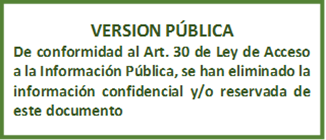 RESOLUCION FINAL DE SOLICITUD DE ACCESO A LA INFORMACION PÚBLICAUnidad de Acceso a la Información Pública: En la ciudad de Santa Tecla, Departamento de La Libertad, a las dieciséis horas del día nueve de octubre de dos mil veinte.Vista y admitida la solicitud de acceso a la información pública, recibida en esta oficina a las catorce horas y nueve minutos del día dos del presente mes y año; correspondiente al expediente referencia SAIP_2020_080, mediante la cual requiere se le entregue la siguiente información: “Importaciones de Amoníaco (Amoníaco en disolución acuosa, Amoníaco anhidro licuado) en El Salvador, los datos solicitados son: Importador, origen, procedencia, cantidad, fecha y cualquier información adicional que esté disponible, en período de enero 2019 a Septiembre 2020.”LA SUSCRITA OFICIAL DE INFORMACIÓN, CONSIDERANDO QUE:De acuerdo a la Constitución de la República toda persona tiene derecho a dirigir sus peticiones por escrito, de manera decorosa, a las autoridades legalmente establecidas; a que se le resuelvan, y a que se le haga saber lo resuelto. Así mismo y a fin de darle cumplimiento al derecho enunciado, se crea la Ley de Acceso a la Información Pública (en adelante LAIP) la cual tiene por objeto garantizar el derecho de acceso de toda persona a la información pública, a fin de contribuir con la transparencia de las actuaciones de las instituciones del Estado.Que mediante Decreto Legislativo N°1008, de fecha 22 de febrero de 2012, publicado en el Diario Oficial N°43, tomo 394, de fecha 12 de marzo de 2012, se crea la Dirección Nacional de Medicamentos, y como una de sus atribuciones se encuentra la de Regular la importación y consumo de los productos regulados en la Ley de Actividades Relativas a las Drogas y el Reglamento de Estupefacientes, psicotrópicos y Agregados, este último, determina que la DNM a través de la unidad (de estupefacientes) correspondiente llevara a cabo esta función. El artículo 50 literales d) i) y j) de la LAIP establece dentro de las atribuciones del Oficial de Información, la de realizar los trámites necesarios para la localización y entrega de la información solicitada por los particulares, resolver por escrito y notificar la resolución, en el plazo legal establecido, al peticionario sobre las solicitudes de información que se sometan a su conocimiento.El artículo 70 LAIP establece que el Oficial de Información transmitirá la solicitud a la unidad administrativa que tenga o pueda poseer la información, con objeto de que ésta la localice, verifique su clasificación y, en su caso, le comunique la manera en que se encuentra disponible.Con base a los considerandos anteriores, se transmitió el requerimiento contenido en SAIP_ 2020_080, a la Unidad de Estupefacientes de esta Dirección, la cual informó: “”””””””””””””””””””””””””””””””””””””””””””””””””””””””””””””””””””””””””””””””””””””””””””””””””””””””””””Le informo que de acuerdo a nuestros registros los datos disponibles son:  “””””””””””””””””””””””””””””””””””””””””””””””””””””””””””””””””””””””””””””””””””””””””””””””””””””””””””Con base a las facultades legales previamente señaladas, el acceso a la información en poder de las instituciones públicas es un derecho reconocido en el ordenamiento jurídico nacional, lo que supone el directo cumplimiento al principio de máxima publicidad, establecido en el artículo cuatro de la Ley de Acceso a la Información Pública; por el cual, la información en poder de los entes obligados es pública y su difusión es irrestricta, salvo las excepciones expresamente establecidas en la Ley.POR TANTO: En razón de lo antes expuesto y con base a lo estipulado en el artículo 18 de la Constitución de la República de El Salvador, en relación con los artículos 66 y siguientes de la Ley de Acceso a la Información Pública, relacionado con los artículos 55 y 56 de su Reglamento, esta Oficina RESUELVE: CONCÉDASE acceso a información solicitada ENTRÉGUESE la información solicitada mediante esta resolución en correo electrónico, éste es el medio señalado en el formato de solicitud. NOTIFÍQUESE la presente resolución al correo electrónico señalado y déjese constancia en el expediente respectivo de la notificación. ARCHÍVESE el presente expediente administrativo______________________________Licda. Daysi Concepción Orellana de LarínOficial de InformaciónNºSustanciaCantidadUnidadImportadorPaís exportadorNº de autorizaciónFecha de emisión1Amoniaco en solución 25% P.A.3LTSDrogueria RGH de El Salvador, S.A. de C.V.Guatemala385 -IQ1919/02/20192Amoniaco en solución 25% P.A.2.5LTSDrogueria RGH de El Salvador, S.A. de C.V.Guatemala385 -IQ1919/02/20193Amoniaco Líquido 25%3,009.00KgDroguería Distribuidora Unida Industrial S.A. de C.V.Guatemala450 -IQ1925/02/20194Amoniaco Anhidro4000.00KgFERTIEQUIPOS EL SALVADOR, S.A. DE C.V.Guatemala838 -IQ1925/04/20195Amoniaco Líquido 25%3009KgDroguería Distribuidora Unida Industrial S.A. de C.V.Guatemala912 -IQ1907/05/20196Amoniaco en solución 25% P.A.2.50LTSDrogueria RGH de El Salvador, S.A. de C.V.Guatemala987 -IQ1923/05/20207Amoniaco Anhidro5000.00KgFERTIEQUIPOS EL SALVADOR, S.A. DE C.V.Guatemala1120 -IQ1914/06/20198Amoniaco Líquido 25%4012KgDroguería Distribuidora Unida Industrial S.A. de C.V.Guatemala1183 -IQ1925/06/20199Amoniaco en solución 25% P.A.17.50LTSDrogueria RGH de El Salvador, S.A. de C.V.Guatemala1208 -IQ1901/07/201910Amoniaco Líquido 25%4505KgDroguería Distribuidora Unida Industrial S.A. de C.V.Guatemala1530 -IQ1923/08/201911Amoniaco Líquido 25%5,100.00KgDroguería Distribuidora Unida Industrial S.A. de C.V.Guatemala1913 -IQ1924/10/201912Amoniaco Anhidro8000.00KgFERTIEQUIPOS EL SALVADOR, S.A. DE C.V.Guatemala1952 -IQ1928/10/201913Amoniaco Líquido 25%5,100.00KgDroguería Distribuidora Unida Industrial S.A. de C.V.Guatemala2268 -IQ1906/12/201914Amoniaco Anhidro13,500.00KgFERTIEQUIPOS EL SALVADOR, S.A. DE C.V.Guatemala410 -IQ2019/02/202015Amoniaco Líquido 25%5,100.00KgDroguería Distribuidora Unida Industrial S.A. de C.V.Guatemala00420 -IQ2020/02/202016Amoniaco Líquido 25%0.90KgDroguería Distribuidora Unida Industrial S.A. de C.V.Japón01147 -IQ20 13/07/202017Amoniaco Líquido 25%5,100.00KgDroguería Distribuidora Unida Industrial S.A. de C.V.Guatemala1296 -IQ2007/08/202018Amoniaco Líquido 25%5,100.00KgDroguería Distribuidora Unida Industrial S.A. de C.V.Guatemala1591 -IQ2018/09/2020